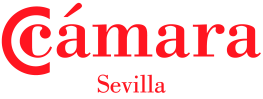 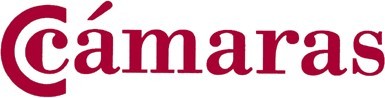 De una parte .................. S.A., constituida en escritura pública otorgada ante el Notario de ................... Don .................., en fecha ................, e inscrita en el Registro Mercantil de ..................., Tomo ......................, Libro ....................., Folio ......................, con domicilio social en ..................., calle .................., nº ............... y con N.I.F. ....................., representada por Don ................ como .......... cuyas facultades representativas resultan de la escritura de ..................... otorgada ante el Notario de ..................... Don .................. el día ....................... y de otra B ..................... con domicilio social en ....................., calle ......................., nº .................... y con N.I.F. ................., representada por Don ......................., como ................... cuyas facultades representativas resultan de la escritura de ................... otorgada ante el Notario de ....................... Don ....................... el día ........................ reconociéndose mutuamente y teniendo capacidad legal para el otorgamiento del presente contrato mercantil.MANIFIESTANQue han convenido ..................., S.A. y B ..................... realizar un contrato de franquicia sometiéndose a lasSiguientesCLÁUSULASPRIMERA:Que .................., S.A. cede el uso del nombre comercial de ................. a B .............. para el establecimientomercantil de .......................SEGUNDA:Que B .................. no podrá utilizar el nombre comercial en el exterior del establecimiento hasta que se obtengala correspondiente licencia municipal de apertura, así como el cumplimiento de todo requisito legal para su puestaen funcionamiento.TERCERA:Que B ................... se obliga a abrir el establecimiento dentro de ....................., pudiendo abrir tantos establecimientoscomo considere oportunos en este territorio determinado, con la previa autorización de ................,S.A.CUARTA:Que B ......................... se proveerá en la forma en que se pacte entre los interesados con las siguientes entidades:A) ................................................................B) ................................................................C) ................................................................Y aquellos no recogidos en este documento quedará obligado a consultarlos a ..........................., S.A.QUINTA:Que la entrega de los medios técnicos se realizará con ...................., S.A. quien percibirá un canon mensualde ................ Euros y se hará cargo de las reparaciones y sustitución del equipo cuando considere oportuno sininterrupción del servicio. El equipo será propiedad de ..................., S.A. entregándose conforme al anexo adjunto.B .......................... deberá asegurar los bienes en el plazo de 15 días desde su instalación.SEXTA:Los menús que se prepararán serán los señalados en el Anexo, con las características que en el mismo se indicany siendo obligación de ........................, S.A. el proveer los asesores necesarios para preparación del personal.SÉPTIMA:....................., S.A. percibirá un ................. por ciento mensual por un plazo de un mes sobre los ingresos netosdel establecimiento de B.............. pagaderos los 154 días del mes siguiente.OCTAVA:......................, S.A. se reserva el derecho a examinar e inspeccionar los locales y servicios prestados en momentos que considere oportunos.NOVENA:Todos los gastos, impuestos y corretajes que se deriven de la formalización, cumplimiento o extinción del presentecontrato serán a cargo de la parte que la Ley señale.DÉCIMA:Las partes, con renuncia a su fuero propio si lo tuvieran, se someten al de los Juzgados y Tribunales de la plazade .....................UNDÉCIMA:Este contrato tiene carácter mercantil y se regirá por sus propias cláusulas y en lo que en ellas no estuviera previsto por el Código de Comercio, leyes especiales y usos mercantiles.Las partes manifiestan su conformidad al presente contrato, que otorgan y firman en .................... ejemplaresigualmente originales y auténticos.En ................... a .................... de 20..............Fdo. Fdo............................................................................................................ANEXOElementos técnicos que se ceden para su uso a B...............................Apartado 1º............................. valorado en ............................ €Apartado 2º............................. valorado en ............................ €Como muestra de conformidad con el contenido del presente anexo, las partes procederán a firmar en ............a ......... de ......... de 20...Fdo. 							Fdo.*Este Contrato es un modelo. En ningún caso debe ser tomado como única referencia. Le recomendamosconsultar con un especialista en la materia para la redacción y firma de contratos con sus clientes.